Physical Sciences—Grade EightAlternate Item Content SpecificationsPrepared for the California Department of Education by Educational Testing Service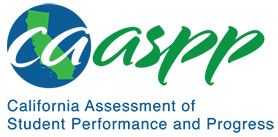 Presented August 1, 2020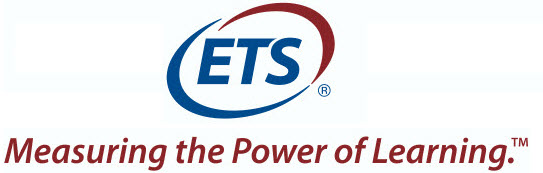 MS-PS1-2 Matter and its InteractionsCA NGSS Performance ExpectationStudents who demonstrate understanding can: Analyze and interpret data on the properties of substances before and after the substances interact to determine if a chemical reaction has occurred. [Clarification Statement: Examples of reactions could include burning sugar or steel wool, fat reacting with sodium hydroxide, and mixing zinc with hydrogen chloride.] [Assessment Boundary: Assessment is limited to analysis of the following properties: density, melting point, boiling point, solubility, flammability, and odor.]Mastery StatementsStudents will be able to:Identify a chemical change in matterRecognize that a chemical reaction has occurredIdentify evidence that a chemical reaction occurredPossible Phenomena or ContextsNote that the list in this section is not exhaustive or prescriptive.Possible contexts include the following:Common examples of burning materialsSimple chemical reactions that cause copious amounts of bubbles to formCombinations of materials that cause the temperature of the resulting substance to change significantly, becoming either hotter or colderCombinations of materials that cause the resulting substance to have a completely different colorAdditional Assessment BoundariesDo not refer to specific chemicals in items; use a general term, such as liquid or powder.Additional ReferencesCalifornia Science Test Item Specification for MS-PS1-2https://www.cde.ca.gov/ta/tg/ca/documents/itemspecs-ms-ps1-2.docxEnvironmental Principles and Concepts http://californiaeei.org/abouteei/epc/The 2016 Science Framework for California Public Schools Kindergarten through Grade Twelve https://www.cde.ca.gov/ci/sc/cf/cascienceframework2016.aspAppendix 1: Progression of the Science and Engineering Practices, Disciplinary Core Ideas, and Crosscutting Concepts in Kindergarten through Grade Twelvehttps://www.cde.ca.gov/ci/sc/cf/documents/scifwappendix1.pdfAppendix 2: Connections to Environmental Principles and Conceptshttps://www.cde.ca.gov/ci/sc/cf/documents/scifwappendix2.pdfMS-PS1-6 Matter and its InteractionsCA NGSS Performance ExpectationStudents who demonstrate understanding can: Undertake a design project to construct, test, and modify a device that either releases or absorbs thermal energy by chemical processes. [Clarification Statement: Emphasis is on the design, controlling the transfer of energy to the environment, and modification of a device using factors such as type and concentration of a substance. Examples of designs could involve chemical reactions such as dissolving ammonium chloride or calcium chloride.] [Assessment Boundary: Assessment is limited to the criteria of amount, time, and temperature of substance in testing the device.]Mastery StatementsStudents will be able to:Identify an example of a chemical reaction that releases heat or lightIdentify a device that uses a chemical reaction to release thermal energyIdentify a device that uses a chemical reaction to absorb thermal energyIdentify a change in temperature as evidence that a device is releasing or absorbing thermal energyIdentify how to change the amount of thermal energy a device releases or absorbsPossible Phenomena or ContextsNote that the list in this section is not exhaustive or prescriptive.Possible contexts include the following:Burning common materialsCombining common household materials such as hydrogen peroxide and yeastInstant cold/hot packs (dissolution of ammonium nitrate, magnesium sulfate, calcium chloride, etc.)Flameless ration heaters (used by the US military to heat meals, based on reaction between Mg metal and water)Additional Assessment BoundariesDo not use names of chemicals or compounds.Refer to substances as a liquid or a powder (or appropriate term for state of matter).Additional ReferencesCalifornia Science Test Item Specification for MS-PS1-6https://www.cde.ca.gov/ta/tg/ca/documents/itemspecs-ms-ps1-6.docxEnvironmental Principles and Concepts http://californiaeei.org/abouteei/epc/The 2016 Science Framework for California Public Schools Kindergarten through Grade Twelve https://www.cde.ca.gov/ci/sc/cf/cascienceframework2016.aspAppendix 1: Progression of the Science and Engineering Practices, Disciplinary Core Ideas, and Crosscutting Concepts in Kindergarten through Grade Twelvehttps://www.cde.ca.gov/ci/sc/cf/documents/scifwappendix1.pdfAppendix 2: Connections to Environmental Principles and Conceptshttps://www.cde.ca.gov/ci/sc/cf/documents/scifwappendix2.pdfMS-PS2-1 Motion and Stability: Forces and InteractionsCA NGSS Performance ExpectationStudents who demonstrate understanding can: Apply Newton’s Third Law to design a solution to a problem involving the motion of two colliding objects. [Clarification Statement: Examples of practical problems could include the impact of collisions between two cars, between a car and stationary objects, and between a meteor and a space vehicle.] [Assessment Boundary: Assessment is limited to vertical or horizontal interactions in one dimension.]Mastery StatementsStudents will be able to:Identify how the movement of two objects will change when they collideIdentify clothing or gear that minimizes the effect of a collisionIdentify common packaging that minimizes the effect of a collisionIdentify features of modes of transportation that minimize the effect of a collisionRecognize how a solution to the problem of a collision was effectivePossible Phenomena or ContextsNote that the list in this section is not exhaustive or prescriptive.Possible contexts include the following:Crumple zones in car accidentsAirbag deploymentProtective gear and clothing such as helmets, knee and elbow pads, etc.Bubble wrapFoam egg cartonsAdditional Assessment BoundariesNone listed at this timeAdditional ReferencesCalifornia Science Test Item Specification for MS-PS2-1https://www.cde.ca.gov/ta/tg/ca/documents/itemspecs-ms-ps2-1.docxEnvironmental Principles and Concepts http://californiaeei.org/abouteei/epc/The 2016 Science Framework for California Public Schools Kindergarten through Grade Twelve https://www.cde.ca.gov/ci/sc/cf/cascienceframework2016.aspAppendix 1: Progression of the Science and Engineering Practices, Disciplinary Core Ideas, and Crosscutting Concepts in Kindergarten through Grade Twelvehttps://www.cde.ca.gov/ci/sc/cf/documents/scifwappendix1.pdfAppendix 2: Connections to Environmental Principles and Conceptshttps://www.cde.ca.gov/ci/sc/cf/documents/scifwappendix2.pdfMS-PS2-2 Motion and Stability: Forces and InteractionsCA NGSS Performance ExpectationStudents who demonstrate understanding can: Plan an investigation to provide evidence that the change in an object’s motion depends on the sum of the forces on the object and the mass of the object. [Clarification Statement: Emphasis is on balanced (Newton’s First Law) and unbalanced forces in a system, qualitative comparisons of forces, mass and changes in motion (Newton’s Second Law), frame of reference, and specification of units.] [Assessment Boundary: Assessment is limited to forces and changes in motion in one-dimension in an inertial reference frame and to change in one variable at a time. Assessment does not include the use of trigonometry.]Mastery StatementsStudents will be able to:Identify that a stronger push or pull results in a greater change in motion of an objectRecognize that an object’s mass will affect the result of the force acting on the objectRecognize the effect of a force on an object on how the motion of the object changes (speed or direction)Use a data table to analyze which object’s motion will be most affected by equal forcesUse a data table to analyze which force will most effect the motion of objects of equal massesPossible Phenomena or ContextsNote that the list in this section is not exhaustive or prescriptive.Possible contexts include the following:Cart launched into motion by a force (e.g., spring-loaded plunger)Cart-pulley-mass system on a rampBalls or other toys that rollWagons, trailers and other objects that can be pulledAdditional Assessment BoundariesNone listed at this timeAdditional ReferencesCalifornia Science Test Item Specification for MS-PS2-2https://www.cde.ca.gov/ta/tg/ca/documents/itemspecs-ms-ps2-2.docxEnvironmental Principles and Concepts http://californiaeei.org/abouteei/epc/The 2016 Science Framework for California Public Schools Kindergarten through Grade Twelve https://www.cde.ca.gov/ci/sc/cf/cascienceframework2016.aspAppendix 1: Progression of the Science and Engineering Practices, Disciplinary Core Ideas, and Crosscutting Concepts in Kindergarten through Grade Twelvehttps://www.cde.ca.gov/ci/sc/cf/documents/scifwappendix1.pdfAppendix 2: Connections to Environmental Principles and Conceptshttps://www.cde.ca.gov/ci/sc/cf/documents/scifwappendix2.pdfMS-PS3-2 EnergyCA NGSS Performance ExpectationStudents who demonstrate understanding can: Develop a model to describe that when the arrangement of objects interacting at a distance changes, different amounts of potential energy are stored in the system. [Clarification Statement: Emphasis is on relative amounts of potential energy, not on calculations of potential energy. Examples of objects within systems interacting at varying distances could include: the Earth and either a roller coaster cart at varying positions on a hill or objects at varying heights on shelves, changing the direction/orientation of a magnet, and a balloon with static electrical charge being brought closer to a classmate’s hair. Examples of models could include representations, diagrams, pictures, and written descriptions of systems.] [Assessment Boundary: Assessment is limited to two objects and electric, magnetic, and gravitational interactions.]Mastery StatementsStudents will be able to:Identify which of two objects has more energy based on their position relative to the groundIdentify whether the energy of an object increases or decreases when its position relative to the ground changesIdentify the reason that the energy of an object changes when the position of the object changes relative to the groundPossible Phenomena or ContextsNote that the list in this section is not exhaustive or prescriptive.Possible contexts include the following:Objects placed at different heights near Earth’s surfaceAn object moving along a track at varying heights near Earth’s surfaceAdditional Assessment BoundariesNone listed at this timeAdditional ReferencesCalifornia Science Test Item Specification for MS-PS3-2https://www.cde.ca.gov/ta/tg/ca/documents/itemspecs-ms-ps3-2.docxEnvironmental Principles and Concepts http://californiaeei.org/abouteei/epc/The 2016 Science Framework for California Public Schools Kindergarten through Grade Twelve https://www.cde.ca.gov/ci/sc/cf/cascienceframework2016.aspAppendix 1: Progression of the Science and Engineering Practices, Disciplinary Core Ideas, and Crosscutting Concepts in Kindergarten through Grade Twelvehttps://www.cde.ca.gov/ci/sc/cf/documents/scifwappendix1.pdfAppendix 2: Connections to Environmental Principles and Conceptshttps://www.cde.ca.gov/ci/sc/cf/documents/scifwappendix2.pdfMS-PS3-3 EnergyCA NGSS Performance ExpectationStudents who demonstrate understanding can: Apply scientific principles to design, construct, and test a device that either minimizes or maximizes thermal energy transfer. [Clarification Statement: Examples of devices could include an insulated box, a solar cooker, and a Styrofoam cup.] [Assessment Boundary: Assessment does not include calculating the total amount of thermal energy transferred.]Mastery StatementsStudents will be able to:Identify objects that keep substances coldIdentify objects that keep substances warmRecognize which object will keep a substance coolerRecognize which object will keep a substance warmerUse data to compare which object will keep a substance coolerUse data to compare which object will keep a substance warmerEnvironmental Principles and ConceptsPrinciple 4—The exchange of matter between natural systems and human societies affects the long-term functioning of both.Possible Phenomena or ContextsNote that the list in this section is not exhaustive or prescriptive.Possible contexts include the following:House insulation methods Insulated cups and containers Cold-weather clothing Selecting a container when provided simple data about temperature change of the contentsAdditional Assessment BoundariesNone listed at this timeAdditional ReferencesCalifornia Science Test Item Specification for MS-PS3-3https://www.cde.ca.gov/ta/tg/ca/documents/itemspecs-ms-ps3-3.docxEnvironmental Principles and Concepts http://californiaeei.org/abouteei/epc/The 2016 Science Framework for California Public Schools Kindergarten through Grade Twelve https://www.cde.ca.gov/ci/sc/cf/cascienceframework2016.aspAppendix 1: Progression of the Science and Engineering Practices, Disciplinary Core Ideas, and Crosscutting Concepts in Kindergarten through Grade Twelvehttps://www.cde.ca.gov/ci/sc/cf/documents/scifwappendix1.pdfAppendix 2: Connections to Environmental Principles and Conceptshttps://www.cde.ca.gov/ci/sc/cf/documents/scifwappendix2.pdfMS-PS4-2 Waves and Their Applications in Technologies for Information TransferCA NGSS Performance ExpectationStudents who demonstrate understanding can: Develop and use a model to describe that waves are reflected, absorbed, or transmitted through various materials. [Clarification Statement: Emphasis is on both light and mechanical waves. Examples of models could include drawings, simulations, and written descriptions.] [Assessment Boundary: Assessment is limited to qualitative applications pertaining to light and mechanical waves.]Mastery StatementsStudents will be able to:Recognize an example in which light is changing in intensity (getting brighter or dimmer)Recognize when light changes from one color to anotherIdentify an example in which light is being reflected, absorbed, or transmittedIdentify an example in which sound is being reflected, absorbed or transmittedIdentify why a material reflects (material is shiny), absorbs (material is not clear), or transmits (material is clear) lightPossible Phenomena or ContextsNote that the list in this section is not exhaustive or prescriptive.Possible contexts include the following:Diagrams of sound or light waves being produced and then reflected, absorbed or transmitted based on everyday experiences such as mirrors, windows or windshields, walls, clothing, etc. Additional Assessment BoundariesNone listed at this timeAdditional ReferencesCalifornia Science Test Item Specification for MS-PS4-2https://www.cde.ca.gov/ta/tg/ca/documents/itemspecs-ms-ps4-2.docxEnvironmental Principles and Concepts http://californiaeei.org/abouteei/epc/The 2016 Science Framework for California Public Schools Kindergarten through Grade Twelve https://www.cde.ca.gov/ci/sc/cf/cascienceframework2016.aspAppendix 1: Progression of the Science and Engineering Practices, Disciplinary Core Ideas, and Crosscutting Concepts in Kindergarten through Grade Twelvehttps://www.cde.ca.gov/ci/sc/cf/documents/scifwappendix1.pdfAppendix 2: Connections to Environmental Principles and Conceptshttps://www.cde.ca.gov/ci/sc/cf/documents/scifwappendix2.pdfPosted by the California Department of Education, August 2020California Science ConnectorFocal Knowledge, Skills, and AbilitiesEssential UnderstandingUsing data provided through observation, identify evidence that proves a chemical reaction has taken place (e.g., change in color, gas is created, heat or light is given off or taken in).Ability to identify evidence that proves a chemical reaction has taken place.Identify examples of change (e.g., color, temperature).California Science ConnectorFocal Knowledge, Skills, and AbilitiesEssential UnderstandingIdentify or modify a device in which a chemical process releases or absorbs thermal energy.Ability to identify or modify a device in which a chemical process releases thermal energy.Ability to identify or modify a device in which a chemical process absorbs thermal energy.Identify examples of chemical reactions that release energy (e.g., heat, light).California Science ConnectorFocal Knowledge, Skills, and AbilitiesEssential UnderstandingThrough observation and demonstration, identify that when objects collide, the contact forces transfer energy and changes the objects’ motions.Recognize a solution to a problem involving the motion of two colliding objects.Recognize the result of the implementation of a solution to the problem of two objects colliding.California Science ConnectorFocal Knowledge, Skills, and AbilitiesEssential UnderstandingRecognize that a change in an object’s motion can be due to the mass of the object or the forces acting on the object by using data on the motion of the object.Ability to recognize that a change in an object’s motion can be due to the mass of the object by using data on the motion of the object.Ability to recognize that a change in an object’s motion can be due to the forces acting on the object by using data on the motion of the object.Recognize that a larger force causes a larger change in the motion of an object.California Science ConnectorFocal Knowledge, Skills, and AbilitiesEssential UnderstandingDescribe how a change in distance changes the amount of potential energy stored in the system (e.g., carts at varying positions on a hill) by using models.Ability to describe how changing distance changes the amount of potential energy stored in the system (e.g., carts at varying positions on a hill) by using models.Identify that the potential energy of an object changes when a force is changed (e.g., bringing an object up or down a hill).California Science ConnectorFocal Knowledge, Skills, and AbilitiesEssential UnderstandingUse information (e.g., graph, model) to identify a device (e.g., foam cup, insulated box) that either minimizes or maximizes thermal energy transfer (e.g., keeping liquids hot or cold).Ability to use information to identify a device that minimizes thermal energy transfer.Ability to use information to identify a device that maximizes thermal energy transfer.Identify objects used to minimize or maximize thermal energy transfer (e.g., gloves).California Science ConnectorFocal Knowledge, Skills, and AbilitiesEssential UnderstandingIdentify how light waves or sound waves are reflected, absorbed, or transmitted through various materials (e.g., water, air, glass) by using a model.Ability to identify how light waves are reflected, absorbed, or transmitted through various materials (e.g., water, air, glass) by using a model.Ability to identify how sound waves are reflected, absorbed, or transmitted through various materials (e.g., water, air, glass) by using a model.Recognize that light can have different brightness and color.